7th Grade Learning Center Orientation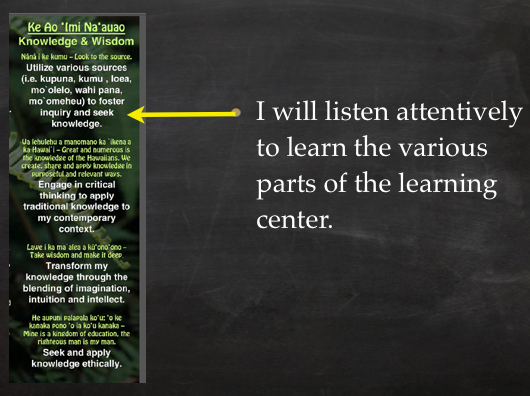 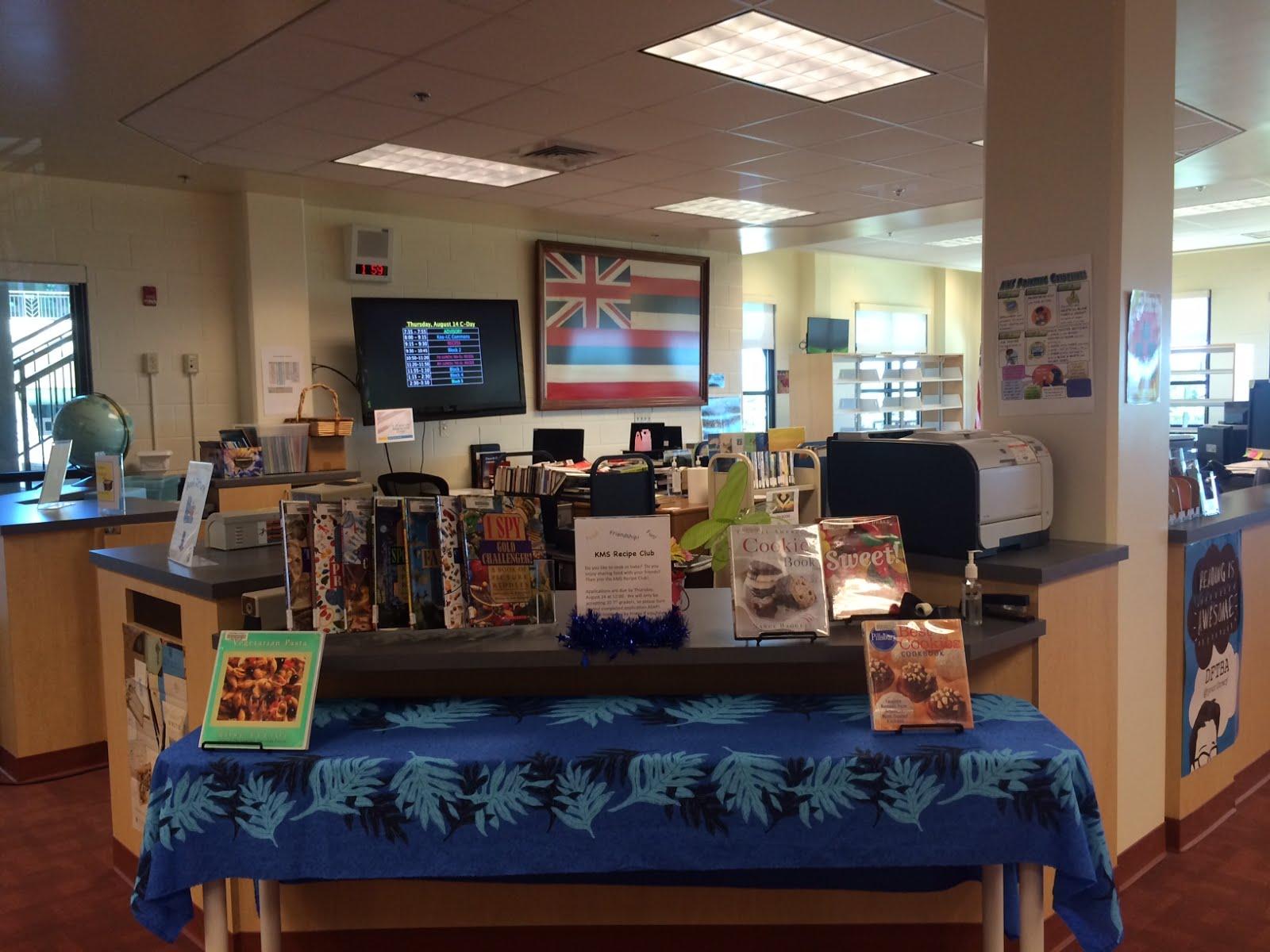 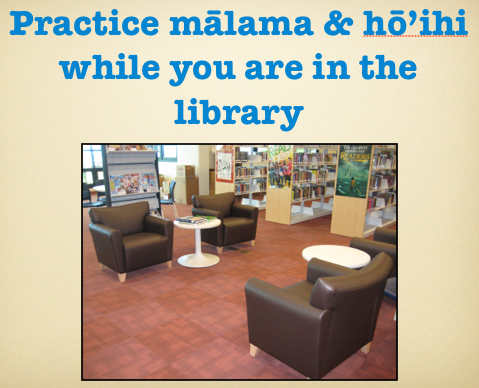 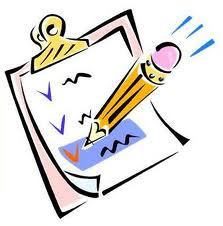 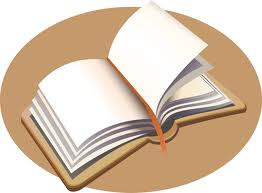 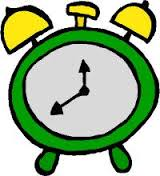 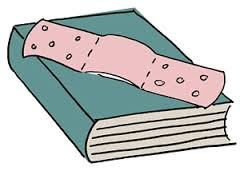 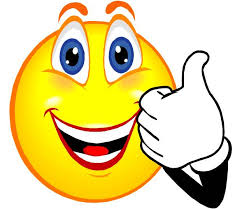 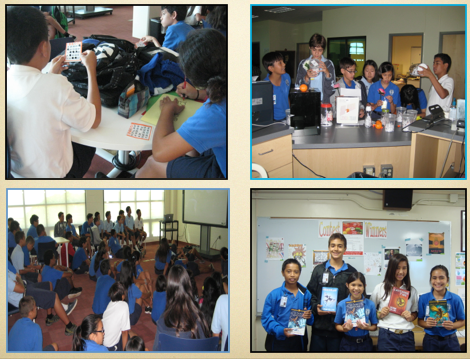 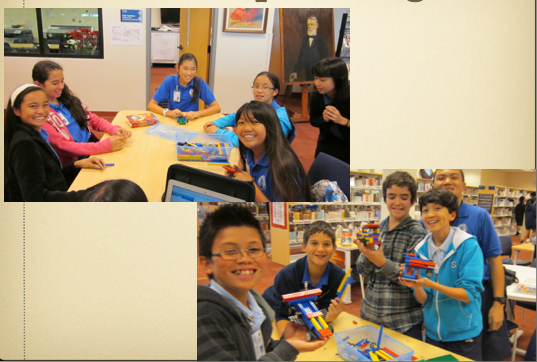 Favorite Color:Hobbies:Dog’s Name:Mrs. SamsonLibrary AssistantFavorite Color:Hobbies:Favorite Book:Mrs. YamaneLibrarianFavorite Color:My Favorites:Favorite Disney Movie:Ms. OzakiLibrarianLearning Center Hours:-need a passLIBRARY ETIQUETTE1. chairs and any that have beenfrom another table.2. chair per 3. You may sit on the floor if it isandthe pathway of others.4. When working in a everyone needs to have their5. those who are reading by keeping the6. Useearbud.7. Return books to PROCEDURES1. (no water bottles)2. classroom untilBORROWING/RETURNING BOOKSTakeandto circulation deskBookmarksBook returnLOAN PERIODS/FINESBorrow Books-Fine-Magazines-Pleaseeven if you with you to pay for the fine.Check your email!Renew onlineLOST OR DAMAGED BOOKSTypes of damageReplacement Costs*Paperback:Hardcover:Reference:*Includes$5 fee.LIBRARY SERVICESDaily newspaperMagazinesDesktop computers & scannersCopy machineLIBRARY ACTIVITIESMAKERSPACE-LEGO